             ,,შეთანხმებულია”                                                                           ,,ვამტკიცებ”     საქართველოს გარემოს დაცვისა და  სოფლის                 შ.პ.ს. ,,ალფა“-ს დირექტორი: მეურნეობის  სამინისტროს   გარემოსდაცვითი                  შეფასების დეპარტამენტი                                                      ------------------------------/ ო. იველაშვილი/                  ------------------------------------                                                -----  -------------------------------- 2019-----  ------------------------------ 2019                            შპს ,,ალფა“             ზეთის  მეორადი გადამუშავება              (გარდაბანი, სოფ. გამარჯვება)    ატმოსფერულ ჰაერში მავნე ნივთიერებათა ზღვრულად                                                  დასაშვები გაფრქვევის ნორმების                                                                      პროექტი                         შემსრულებელი  შ.პ.ს.  ,,BS Group”                 159 Brothers Romelashvilebi st,  Gori,  Georgia       tel: +(0 370) 273365,  5 99 70 80 55, e-mail: Makich62@mail.ruანოტაცია	პროექტი შედგენილია გარემოსდაცვითი კანონმდებლობის დადგენილ მოთხოვნათა სრული შესაბამისობით.პროექტში ასახულია საწარმოს ფუნქციონირების შედეგად ატმოსფერულ ჰაერზე ზემოქმედების ყველა შესაძლო ასპექტები, ატმოსფერულიჰაერის დაბინძურების წყაროები და მათ მიერ გაფრქვეული მავნენივთიერებები, მოყვანილია ატმოსფერული ჰაერის დაბინძურების დასახასიათებლად აუცილებელ გაანგარიშებათა ჩატარებისთვის საჭირო საწყისი ინფორმაცია, საკუთრივ ამ გაანგარიშებათა მონაცემები და მათ საფუძველზე მიღებულ შედეგთა ანალიზი, გათვალისწინებულია საწარმოს განლაგების რაიონის ბუნებრივ-კლიმატური პირობები, მეტეოროლოგიური მახასიათებლები და კოეფიციენტები, რომლებიც განსაზღვრავენ ატმოსფერულ ჰაერში მავნე ნივთიერებათა გაბნევის პირობებს, ასევე განხილულია საწარმოს ტექნოლოგიური პროცესი ატმოსფერული ჰაერის დაბინძურების თვალსაზრისით.ყოველივე ზემოთაღნიშნულზე დაყრდნობით დადგენილია საწარმოს მიერ ატმოსფერულ ჰაერში მავნე ნივთიერებათა ზღვრულად დასაშვები გაფრქვევათა ნორმები დაბინძურების სტაციონარული წყაროების საპროექტო სიმძლავრით დატვირთვის პირობებისათვის.	პროექტი შესრულებულია ატმოსფერულ ჰაერში მავნე ნივთიერებათა გაბნევის თანამედროვე ავტომატიზებული კომპიუტერული პროგრამის ,,ეკოლოგი3.0“ გამოყენებით.                           ძირითად ტერმინთა განმარტებანიამ ტექნიკურ რეგლამენტში  გამოყენებული ცნებები ნიშნავს: „ატმოსფერული ჰაერი“ – ატმოსფერული გარსის ჰაერი, შენობა-ნაგებობებში არსებული ჰაერის გარდა; „მავნე ნივთიერება“ – ადამიანის საქმიანობის შედეგად ატმოსფერულ ჰაერში გაფრქვეული ნებისმიერი ნივთიერება, რომელიც ახდენს ან რომელმაც შეიძლება მოახდინოს უარყოფითი ზეგავლენა ადამიანის ჯანმრთელობასა და ბუნებრივ გარემოზე; „ატმოსფერული ჰაერის დაბინძურება“ – ატმოსფერული ჰაერის შემადგენლობის ცვლილება მასში მავნე ნივთიერებათა არსებობის შედეგად; „ატმოსფერულ ჰაერში მავნე ნივთიერებათა ზღვრულად დასაშვები კონცენტრაციის ნორმა“ – ატმოსფერულ ჰაერში მავნე ნივთიერებათა მაქსიმალური კონცენტრაცია დროის გარკვეული გასაშუალოებული პერიოდისათვის, რომელიც პერიოდული ზემოქმედებისას ან ადამიანის მთელი ცხოვრების მანძილზე არ ახდენს მასზე და საერთოდ გარემოზე მავნე ზემოქმედებას; „ატმოსფერულ ჰაერში მავნე ნივთიერებათა საშუალო სადღეღამისო ზღვრულად დასაშვები კონცენტრაცია“ – ატმოსფერულ ჰაერში მავნე ნივთიერებათა კონცენტრაცია, რომელიც განსაზღვრულია დღე-ღამის განმავლობაში აღებული სინჯების კონცენტრაციათა მნიშვნელობების გასაშუალოებით; „ატმოსფერულ ჰაერში მავნე ნივთიერებათა მაქსიმალური ერთჯერადი ზღვრულად დასაშვები კონცენტრაცია“ – ატმოსფერულ ჰაერში მავნე ნივთიერებათა მაქსიმალური კონცენტრაცია, რომელიც განსაზღვრულია 20-30-წუთიან დროის ინტერვალში ერთჯერადად აღებული სინჯების კონცენტრაციათა მნიშვნელობების მიხედვით; „ატმოსფერულ ჰაერში მავნე ნივთიერებათა ზღვრულად დასაშვები გაფრქვევის ნორმა“ – ატმოსფერული ჰაერის დაბინძურების სტაციონარული წყაროდან მავნე ნივთიერებათა გაფრქვევის დადგენილი რაოდენობა, გაანგარიშებული იმ პირობით, რომ დაბინძურების ამ წყაროსა და სხვა წყაროების ერთობლიობიდან გაფრქვეულ მავნე ნივთიერებათა კონცენტრაცია ატმოსფერული ჰაერის მიწისპირა ფენაში არ აღემატებოდეს ამ წყაროს ზეგავლენის ტერიტორიისთვის დადგენილ მავნე ნივთიერებათა კონცენტრაციის ზღვრულად დასაშვებ ნორმებს.        ,,გარემო“ - ბუნებრივი გარემოსა და ადამიანის მიერ სახეცვლილი (კულტურული) გარემოს ერთობლიობა, რომელიც მოიცავს ურთიერთდამოკიდებულებაში მყოფ ცოცხალ და არაცოცხალ, შენარჩუნებულ და ადამიანის მიერ სახეცვლილ ბუნებრივ  ელემენტებს და ანთროპოგენულ ლანდშაფტს;       ,,ბუნებრივი გარემო“ - გარემოს შემადგენელი ნაწილი, რომელიც მოიცავს ურთიერთდამოკიდებულებაში მყოფ ბუნებრივ ელემენტებს და მათ მიერ ჩამოყალიბებულ ბუნებრივ ლანდშაფტებს;       ,,გარემოზე ზემოქმედების შეფასება“ - დაგეგმილი საქმიანობის შესწავლისა და გამოკვლევის პროცედურა, რომლის მიზანია გარემოს ცალკეული ელემენტების, ადამიანის, ასევე ლანდშაპტისა და კულტურული მემკვიდრეობის დაცვა; გარემოზე ზემოქმედების შეფასება შეისწავლის, გამოავლენს და აღწერს დაგეგმილი საქმიანობის პირდაპირ და არაპირდაპირ პოტენციურ ზეგავლენას ადამიანის ჯანმრთელობაზე და უსაფრხოებაზე, მცენარეულ საფარსა და ცხოველთა სამყაროზე, ნიადაგზე, ჰაერზე, წყალზე, კლიმატზე, ლანდშაფტზე, ეკოსისტემებზე და ისტორიულ ძეგლებზე ან ყველა ზემოთჩამოთვლილი ფაქტორების ერთიანობაზე, მათ შორის ამ ფაქტორების ზეგავლენას კულტურულ ფასეულობებზე(მემკვიდრეობაზე) და სოციალურ და ეკონომიკურ ფაქტორებზე(ინფრასტრუქტურული პროექტებისათვის).          ,,ატმოსფეროს დაბინძურების პოტენციალი“ - მეტეოროლოგიური ფაქტორების კომპლექსი, რომელიც განაპირობებს ატმოსფეროს უნარს განაზავოს ჰაერში არსებული მინარევები.         ,,გარემოს დაბინძურება“ - გარემოს კომპონენტებში შენარევების არსებობა ან მათ შემადგენლობაში მუდმივად არსებული  ნივთიერებების ნორმალური თანაფარდობის შეცვლა, რომელმაც შეიძლება უარყოფიტად იმოქმედოს მოსახლეობის ცხოვრების პირობებზე და ჯანმრთელობაზე, აგრეთვე გარემო ფაქტორებზე.          ,,ფონური დაბინძურება“ - გარემოს კომპონენტების დაბინძურების ყველა არსებული წარმოების ერთობლივი მოქმედება, რომელიც ჩამოყალიბდა გარკვეულ რაიონში, ახალი ობიექტის მშენებლობისას ან არსებული წყაროების სავარაუდო გაფართოების მომენტისათვის.სარჩევი  ანოტაცია    სარჩევი    ძირითად ტერმინთა განმარტებანი        1. ძირითადი მონაცემები საწარმოს საქმიანობის  შესახებ  ----------------------------------------- 6          2.  საწარმოს განლაგების რაიონის მოკლე ბუნებრივ-კლიმატური დახასიათება,                 მეტეოროლოგიური მახასიათებლები და კოეფიციენტები, რომლებიც                  განსაზღვრავენ ატმოსფერულ ჰაერში მავნე ნივთიერებათა გაბნევის პირობებს  -----------7                      3. საწარმოს საქმიანობის ტექნოლოგიური პროცესის მოკლე დახასიათება  ატმოსფერული ჰაერის  დაბინძურების თვალსაზრისით  -------------------------------------------------------------------9                   4. ატმოსფერულ ჰაერში გაფრქვეულ მავნე ნივთიერებათა სახეობები და მათი                  ძირითადი მახასიათებელი სიდიდეები  ----------------------------------------------------------12     5. ატმოსფერულ ჰაერში გაფრქვეულ მავნე ნივთიერებათა რაოდენობის ანგარიში  ----------- 12 6. ატმოსფერულ ჰაერში მავნე ნივთიერებათა გაბნევის ანგარიში,           მიღებული შედეგები და ანალიზი  ----------------------------------------------------------------- 15 7.  ზდგ-ის ნორმები ხუთწლიან პერიოდში თითოეული გაფრქვევის წყაროსათვის და         თითოეული მავნე ნივთიერებისათვის  -------------------------------------------------------------16 8.  ზდგ-ის ნორმები  ხუთწლიან პერიოდში მთლიანად საწარმოსათვის  --------------------17       ლიტერატურული წყაროები  -------------------------------------------------------------------------17             დანართები   1. დანართი 1,მავნე ნივთიერებათა გამოყოფის წყაროების დახასიათება-----------------------18 2. დანართი 2, მავნე ნივთიერებათა გაფრქვევის წყაროების დახასიათება----------------------19                                                                              3. დანართი 3, აირმტვერდამჭერი მოწყობილობების მუშაობის მაჩვენებლები------------------20                           4.  დანართი 4, ატმოსფერულ ჰაერში მავნე ნივთიერებათა გაფრქვევა, მათი გაწმენდა და უტილიზება---------------------------------------------------------------------------------------------------------------21 5. დანართი 5, საწარმოს გენ-გეგმა მასზე მავნე ნივთიერებათა გაფრქვევის წყაროების ჩვენებით--22 6. დანართი 6, საწარმოს განლაგების სიტუაციური რუკა-სქემა-------------------------------------23 7. დანართი 7,  ატმოსფერულ ჰაერში მავნე ნივთიერებათა გაბნევის ანგარიშის მანქანური ამონაბეჭდი--------------------------------------------------------------------------------------------------241.ძირითადი მონაცემები საწარმოს საქმიანობის  შესახებ(იხ. ცხრილი 1.1.);ცხრილი 1.1.2.  საწარმოს განლაგების რაიონის მოკლე ბუნებრივ-კლიმატური დახასიათება, მეტეოროლოგიური მახასიათებლები და კოეფიციენტები, რომლებიც განსაზღვრავენ ატმოსფერულ ჰაერში მავნე ნივთიერებათა გაბნევის პირობებს;    შპს  ,,ალფა“-ს ზეთის გადამამუშავებელი საწარმოს მოწყობა დაგეგმილია მისამართზე გარდაბანი, სოფ. გამარჯვება,  არასასოფლო-სამეურნეო დანიშნულების მიწის ნაკვეთზე  ს/კ 81.07.13.343.    ტერიტორიის საერთო ფართობი შეადგენს 1574კვ.მ.-ს. პროექტის ფარგლებში დაგეგმილია  ზეთის მეორადი გადამუშავების საწარმოს მოწყობა  300 მ2 ფართობის  სახურავის ქვეშ მოქცეულ ტერიტორიაზე.  დაგეგმილი საქმიანობისათვის გამოყოფილი ტერიტორიის მიმდებარედ, იმავე საკადასტრო ნაკვეთის ფარგლებში ფუნქციონირებს ავტოსადგომი განვითარებული ინფრასტრუქტურით. საწარმოს სამხრეთ-დასავლეთით მდებარე სურსათის მწარმოებელი (შპს ,,ბიო პროდუქტების ჯგუფი“ - კარაქის დაფასოების საამქრო ს/კ 81.07.13.222) და საპროექტო საწარმოების საკადასტრო საზღვრებს შორის მანძილი შეადგენს 10 მ-ს. ტერიტორიის მიმდებარე ნაკვეთებზე ანალოგიური პროფილის საწარმოები არ მდებარეობენ, ხოლო მისგან დასავლეთით 170 მეტრის დაშორებით ფუნქციონირებს ავტოგასამართი სადგური.საკვლევი რაიონი - გარდაბნის მუნიციპალიტეტი ადმინისტრაციულად ქვემო ქართლის რეგიონს მიეკუთვნება.   დაგეგმილი საქმიანობისათვის გამოყოფილი ტერიტორია მდებარეობს ქ. თბილისის სამხრეთ ნაწილში, გარდაბნის მუნიციპალიტეტის სოფ. გამარჯვების ტერიტორიაზე, გარდაბნის ვაკეზე, თბილისის შემოვლითი საავტომობილო გზიდან სამხრეთ–დასავლეთით, 85 მ–ის მანძილზე, ზღვის დონიდან 520 მეტრზე. გარდაბნიდან დაშორებულია 35 კმ-ით. თბილისიდდან — 7კმ. 2014 წლის აღწერის მონაცემებით სოფელში ცხოვრობს 4670 ადამიანი.დასავლეთიდან ჰაერის მასების შემოჭრა ხშირია და დიდი მნიშვნელობა აქვს ამინდის მსვლელობაზე საქართველოში ამინდის ანტიციკლონური ტიპის გაბატონების შედეგად, ზამთარი ქვემო ქართლში ცივი და მშრალია, ღრუბლიანობა კი ზომიერი, უცივესი თვის საშუალო ტემპერატურა მერყეობს 00C მახლობლად, მინიმალური ტემპერატურა ზამთრის თვეებში ხშირად ეცემა 00C -მდე და უფრო და ქვემოთ. პირველი ყინვას ზონაში ადგილი აქვს ნოემბრის პირველ დეკადაში, უკანასკნელს-აპრილის დასაწყისში. ტემპერატურის აბსოლუტური მინიმუმი შეიძლება ზონაში დაეცეს -20-230C  -მდე, მაგრამ ეს იშვიათობაა. საერთო წლიური აბსოლუტური მინიმუმი -25 0C -ის ფარგლებში მერყეობს. ყველაზე თბილი თვის (ივლისის) საშუალო ტემპერატურა 24-25 0C -ზე მეტია, ხოლო დაბლობ ადგილებში კი 26 0C აღემატება. ატმოსფერული ჰაერის ტემპერატურის ამპლიტუდა უდიდესია მთელს საქართველოში და დაახლოებით 25 0C უდრის. ნალექების საშუალო წლიური რაოდენობა 441-1000მმ-მდეა (იალნოს ქედზე). ნალექების მაქსიმალური დღიური ნორმა 147 მმ-ს აღწევს. ნალექების მაქსიმუმი (86 მმ) მაისში მოდის, მინიმუმი (16 მმ)- იანვარში. ნალექიან დღეთა რიცხვი წელიწადში საშუალოდ – 89. თოვლის საფარიან დღეთა რაოდენობა, საშუალოდ –26 დღე.მუნიციპალიტეტის ტერიტორიაზე გაბატონებულია ჩრდილოეთის, ჩრდილო-დასავლეთისა და სამხრეთ-აღმოსავლეთი ქარები, რომელთა სიჩქარემ 15 მ/წმ-სა და მეტს შიძლება მიაღწიოს. ქვემოთ მოყვანილ ცხრილებში და დიაგრამებზე წარმოდგენილია საპროექტო ტერიტორიის კლიმატური მახასიათებლები გარდაბნის მეტეოსადგურის მონაცემების მიხედვით. წყარო: სამშენებლო ნორმები და წესები „სამშენებლო კლიმატოლოგია“ პნ 01.05-08 ატმოსფერული ჰაერის ტემპერატურაფარდობითი ტენიანობა (%).ნალექების რაოდენობაქარის მახასიათებლები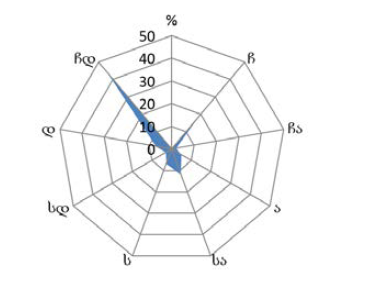 ატმოსფერული ჰაერის დაბინძურებაზე გავლენის მქონე გეოპარამეტრებისა და სხვა ძირითადი მახასიათებლების მნიშვნელობები მოცემულია ცხრილი 5.1.-ში.ცხრილი 5.1.5.2.2. ფონური კონცენტრაციებიფონური კონცენტრაციის მნიშვნელობები დგინდება საქართველოს გარემოსა და ბუნებრივი რესურსების სამინისტროს საჯარო სამართლის იურიდიული პირის - გარემოს ეროვნული სააგენტოს მიერ ატმოსფეროს დაბინძურების დაკვირვების პოსტებზე რეგულარული დაკვირვებების მონაცემების საფუძველზე. ამ მონაცემების არარსებობის შემთხვევაში ფონური კონცენტრაციის სავარაუდო მნიშვნელობები აიღება ცხრილი 5.2.-ის  მიხედვით.ცხრილი 5.2.მოცემულ შემთხვევაში ქ. გარდაბანისათვის  გამოყენებული იქნება ცხრილის მეოთხე რიგში (<10ათ.კაცი) მოცემული მნიშვნელობები.  3. საწარმოს საქმიანობის ტექნოლოგიური პროცესის მოკლე დახასიათება ატმოსფერული   ჰაერის დაბინძურების თვალსაზრისით;  ტერიტორიაზე  ნედლეულის შემოტანა მოხდება  ლითონის 200 ლიტრი ტევადობის კასრებით ან ავტოცისტრნებით. საწარმოს ტერიტორიაზე ნედლეულის დაცლა ნედლეულის მიმღებ ცისტერნაში მოხდება შემდეგნაირად: შემოტანილი ნედლეულის რეზერვუარის ზედა ნაწილში დატანილი ხვრელის ლუქის გახსნის შემდგომ მასში ჩაეშვება რეზინის მჭიდროდ მორგებული მილი, ხოლო მილის მეორე ბოლო ჩაეშვება ნედლეულის მიმღებ რეზერვუარზე ზემოდან დატანილი ხვრელის გავლით, რომელსაც ასევე გააჩნია ლუქი. ვაკუუმ ტუმბოს მოქმედებაში მოყვანით მიღებული პროდუქტი ჩაისხმევა რეზერვუარში, რის შემდგომ წრედიდან გამოირთობა ვაკუუმ ტუმბო, მოცილდება მიმღები მილი რეზერვუარებს და დაიხურება ნედლეულის მიმღები რეზერვუარის ლუქი.    ნედლეულის  მიმღები რეზერვუარიდან ზეთი ჩაისხმევა ღუმელ-რეაქტორში, მაქსიმალური რაოდენობით  4000 ლიტრი და იწყება  მისი  გახურება წვის კამერაში ბუნებრივი აირის წვის სითბოს ხარჯზე. წვის რეგულატორის საშუალებით ხორციელდება საწვავის სრული წვა. ზეთის ტემპერატურის 100-1200C-მდე მიყვანისთანავე მოხდება რეაქტორის დამცლელი  ონკანის გაღება და წარმოქმნილი ორთქლი  გადაადგილდება ღუმელ-რეაქტორთან ჰერმეტულად დაკავშირებულ ლითონის უჟანგავი მასალისაგან დამზადებულ მილში, რომელიც გაივლის ჩილერში. აღნიშნულ ტემპერატურაზე წარმოქმნილი ორთქლი წარმოადგენს წყლის ორთქლს, რომელიც ჩილერში განიცდის კონდენსაციას და მიღებული წყალი ჩაედინება პირველ რესივერში, რომლის დამცლელი ონკანის გაღების შემდგომ  ჩაედინება კონდენსირებული წყლის რეზერვუარში.  შემდგომ იკეტება დამცლელი რესივერის ონკანი და ხდება რეაქტორში ტემპერატურის გაზრდა 170-3200C-მდე, რა დროსაც ადგილი აქვს ზეთის მსუბუქი ფრაქციების გამოყოფას. ჩილერში ზეთის ორთქლის გავლისას ხდება ზეთის მსუბუქი ფრაქციების ორთქლის კონდენსირება და  თხევადი ზეთი ჩაედინება პირველ რესივერში, სადაც ხდება მისი დაყოვნება 1-2 საათის განმავლობაში, რა დროსაც ზეთი საბოლოოდ გაცივდება და შემდგომ  გადაიტვირთება მსუბუქი ფრაქციის რეზერვუარში(ხდება რეალიზაცია).  მსუბუქი ფრაქციის მიღების პროცესს თან ახლავს ე.წ. ტექნოლოგიური გაზების გამოყოფა, (ძირითადად პროპანი), რომელიც რეაქტორის ტექნოლოგიური გაზების ონკანის გაღებით გადაადგილდება წვის კამერაში, სადაც ხდება აღნიშნული გაზების დაწვა. იმ ფაქტის გათვალისწინებით, რომ მაღალი ტემპერატურის პირობებში ჰაერთან კონტაქტისას მათ ახასიათებთ თვითაალება, რათა არ მოხდეს გაზების უკუმიმართულებით გავრცელება, ტექნოლოგიური გაზების წვის კამერა აღჭურვილია უკუსარქველით, რომელშიც გავლის შემდგომ ისინი გაივლიან წყლის ფენას. ასეთი მოწყობილობა გამორიცხავს აალებადი  გაზების მოხვედრას რეაქტორში, რაც უსაფრთხოების თვალსაზრისით მეტად მნიშვნელოვანია. წარმოქმნილი ტექნოლოგიური გაზების მაქსიმალური რაოდენობა შეადგენს 4 კუბ.მ.-ს ყოველ 40 ტონა ნედლეულზე, სულ 600კუბ.მ.-ს.  ამ ეტაპის(3200C)  დასრულებისთანავე იკეტება პირველი რესივერის(მსუბუქი ზეთის) მიმღები ონკანი და იღება მეორე რესივერის(მძიმე ზეთის) მიმღები ონკანი, ამასთან აღნიშნულ რესივერში წინასწარ ჩაიყრება ბენტონიტური თიხის შესაბამისი რაოდენობა და იწყება ღუმელ რეაქტორში ტემპერატურის გაზრდა, ტემპერატურის 320 - 4250C-ის პირობებში ადგილი აქვს ზეთის მძიმე ფრაქციების ორთქლის წარმოქმნას,  რომელიც ჩილერში გავლის შემდგომ კონდენსირებული სახით  ჩაედინება მეორე რესივერში, სადაც ხდება მიქსერის მოქმედებაში მოყვანა და ნარევის მრავალჯერადი მორევა და დაყოვნება, რა დროსაც ადგილი აქვს ნავთობპროდუქტების ისეთი ფრაქციების ორთქლის გამოყოფას, რომელთა კონდენსირება ვერ მოხდა. მაქსიმალური ტემპერატურის მიღწევისთანავე წყდება ღუმელ-რეაქტორისათვის საწვავის მიწოდება და იწყება მზადება ახალი ციკლისათვის. რეაქტორში ნედლეულის გაცხელება გრძელდება 3-4 საათის განმავლობაში, მაქსიმალური ტემპერატურა შეადგენს 4250C-ს, რის შემდგომ ხდება რეაქტორისადმი გაზის მიწოდების შეწყვეტა და იწყება მისი გაცივების პროცესი.  წარმოების ერთი სრული ციკლი შეადგენს 8-10 საათს. ამასთან უნდა აღინიშნოს, რომ ზეთის გადამუშავების პროცესს შიძლება მიეცეს უწყვეტი ხასიათი, კერძოდ, როდესაც რეაქტორიდან გადაიტვირთება ზეთის ორთქლი და რეაქტორი გაგრილდება, უკვე შესაძლებელი ხდება მასში  გადასამუშავებელი ზეთის მორიგი პორციის ჩატვირთვა და ახალი ციკლის დაწყება, რაც განაპირობებს 14 საათიანი სამუშაო რეჟიმის შემთხვევაში  მაქსიმუმ 2 ციკლის  დასრულებას. მიღებული პროდუქციის გაცემა წარმოებს ნედლეულის მიღების ანალოგიურად, პროდუქცია გაიცემა 200 ლიტრიან კასრებზე ან ავტოცისტერნებზე. ბენტონიტური თიხის შემოტანა მოხდება 25-50 კგ.-იანი ტომრებით და დასაწყობდება სახურავის ქვეშ ბეტონის ზედაპირის მქონე ტერიტორიაზე, საწარმოს ჩრდილოეთ ნაწილში. ტომრების გახსნა და რესივერის ღია ლუქში ჩაყრა მოხდება უშუალოდ გამოყენების  წინ, რის შემდგომ ლუქი დაიხურება.საწარმოს ფუნქციონირების პროცესში  ადგილი აქვს საწარმოს უბნებზე მავნე ნივთიერებათა წარმოქმნას და გაფრქვევას ატმოსფეროში. გაფრქვევის წყაროებს წარმოადგენენ:1.ზეთის მიმღები და გამცემი რეზერვუარები; რეაქტორი; ტექნოლოგიური გაზების წვის კამერა; თიხის ჩაყრის ადგილი რეზერვუარში, ხოლო ატმოსფერულ ჰაერში გაფრქვეული მავნე ნივთიერებებია: ნახშირწყალბადები; აზოტის დიოქსიდი; ნახშირბადის ოქსიდი; ნახშირორჟანგი, ინერტული მასალის მტვერი.4. ატმოსფერულ ჰაერში გაფრქვეულ მავნე ნივთიერებათა სახეობები და მათი ძირითადი მახასიათებელი სიდიდეები(იხ. ცხრილი 4.1.);5. ატმოსფერულ ჰაერში გაფრქვეულ მავნე ნივთიერებათა რაოდენობის ანგარიში;1. ნახშირწყალბადების გაფრქვევის ანგარიში ნედლეულის ჩატვირთვისას მიმღებ რეზერვუარში, გ-1ნედლეულის მიღება ხდება ნედლეულის მიმღებ 1 რეზერვუარში. წლის განმავლობაში მიღებული ნედლეულის მაქსიმალური  რაოდენობაა  1600 ტონა. ნედლეულის მიმღებ ავზში ავზებში ჩატვირთვის დროს გამოყოფილი ნახშირწყალბადების წამური ინტენსივობა იანგარიშება ლიტერატურული წყარო [7] -ის მიხედვით:M = (Y1 x Kрmax x Qчmax)/3600 ----------------------(1), სადაც,Y1 – რეზერვუარში ნავთობპროდუქტების ორთქლის კონცენტრაციაა, გ/მ3, მნიშვნელობა აღებული იქნება ლიტერატურული წყარო [9]  მე-12 დანართის მიხედვით და მოცემულ შემთხვევაში ტოლია 0.324-ს.Kрmax- შესწორების კოეფიციენტია და მოცემულ შემთხვევაში (მიწისზედა რეზერვუარებისათვის) უდრის 0.9-ს.Qчmax –ტუმბოს მწარმოებლურობაა (მ3/სთ) და მოცემულ შემთხვევაში ტოლია 4,8-ის.ფორმულაში შესაბამისი მნიშვნელობების ჩასმით მივიღებთ:M = (0.324 x 0.9 x 4,8)/3600=0.00039 გ/წმ.წლის განმავლობაში გაფრქვეული ნახშირწყალბადების რაოდენობა კი გამოითვლება იმავე მეთოდიკით მოწოდებული ფორმულით:G = (Y2 x Воз x Y3 x Ввл) x Kрmax x 10-6 + Gxр x Kнп x Nр--------------(2), სადაც,Y2 – რეზერვუარიდან გაფრქვეული ნავთობპროდუქტების გასაშუალოებული ხვედრითი კოეფიციენტია შემოდგომა-ზამთრის პერიოდისათვის, გ/ტ, მნიშვნელობა აღებული იქნება მეთოდიკის მე-12 დანართის მიხედვით და მოცემულ შემთხვევაში უდრის 0.2-ს.Воз- გადასხმული ნავთობპროდუტების რაოდენობაა შემოდგომა-ზამთრის პერიოდში (ტონა) და მოცემულ შემთხვევაში ტოლია 800-ს;Y3-რეზერვუარიდან გაფრქვეული ნავთობპროდუქტების გასაშუალოებული კოეფიციენტია გაზაფხული-ზაფხულის პერიოდისათვის, გ/ტ, მნიშვნელობა აღებული იქნება მეთოდიკის მე-12 დანართის მიხედვით და მოცემულ შემთხვევაში უდრის 0.2-სВвл-გადასხმული ნავთობპროდუტების რაოდენობაა გაზაფხული-ზაფხულის პერიოდში (ტონა) და მოცემულ შემთხვევაში ტოლია 800-სKрmax - შესწორების კოეფიციენტია და მოცემულ შემთხვევაში (მიწისზედა რეზერვუარებისათვის) უდრის 0.9-ს.Gxр -ნავთობპროდუქტების გაფრქვევები ერთ რეზერვუარში შენახვის დროს, მნიშვნელობა აღებული იქნება მეთოდიკის მე-13 დანართის მიხედვით და მოცემულ შემთხვევაში უდრის 0.066.Kнп-შემასწორებელი კოეფიციენტია, მნიშვნელობა აღებული იქნება მეთოდიკის მე-12 დანართის მიხედვით და მოცემულ შემთხვევაში უდრის 0.00027-ს.Nр-რეზერვუარების რაოდენობაა და მოცემულ შემთხვევაში ტოლია 1-ის.ფორმულას შესაბამისი მნიშვნელობების ჩასმით მივიღებთ:G= (0.2 x 800 + 0.2 x 800) x 0.9 x 10-6 + 0.066 x 0.00027 x 1 = 0,0003 ტ/წელ.2. ნახშირწყალბადების გაფრქვევის ანგარიში ზეთის გაცემისას  პირველი  რეზერვუარიდან,  გ-2.გაფრქვევების ანგარიში წარმოებს (1) და (2) ფორმულების მიხედვით, სადაც: Y1=0,324;   Kрmax = 0,9; Qчmax =4,8;   Воз= 400; Y3 = 0,2; Ввл = 400; Kрmax = 0,9; Gxр=0,066; Kнп =0,00027აღნიშნული მონაცემების გათვალისწინებით:                           M = (0.324 x 0.9 x 4,8 )/3600=0.00039 გ/წმ                G= (0.2 x 400 + 0.2 x 400) x 0.9 x 10-6 + 0.066 x 0.00027 x 1 = 0,00016ტ/წელ3. ნახშირწყალბადების გაფრქვევის ანგარიში ზეთის გაცემისას მეორე რეზერვუარიდან,  გ-3.საწარმოს პირობებიდან გამომდინარე ემისიები ატმოსფერულ ჰაერში თითოეული ნედლეულის გასაცემი რეზერვუარიდან ერთმანეთის ტოლია, ამიტომ დანარჩენი რეზერვუარებიდან მავნე ნივთიერებების გაფრქვევის ანგარიში არ განხორციელდება.4. მავნე ნივთიერებების გაფრქვევის ანგარიში  რეაქტორიდან, გ-4               რეაქტორში საწარმოს სრული დატვირთვით შესაძლებელია განხორციელდეს 2 სრული ტექნოლოგიური ციკლი სამუშაო საათების მაქსიმალური ხანგრძლივობით 2500 საათი წლიურად. რეაქტორში ადგილი აქვს ბუნებრივი აირის წვას  რაოდენობით  40000კუბ.მ./წელ.                ლიტერატურული წყარო [5] -ის თანახმად   1000კუბ.მ. ბუნებრივი აირის წვისას გაიფრქვევა შემდეგი მავნე ნივთიერებები: აზოტის დიოქსიდი - 0,0036ტონა, ნახშირჟანგი - 0.0089ტონა, ნახშირორჟანგი - 2ტონა. აღნიშნული მონაცემების გათვალისწინებით, გ-9 წყაროდან გაიფრქვევა:                                                      აზოტის დიოქსიდი     		                          M = 40000  x  0.0036 /1000 = 0,144ტ/წელ ;                                                               G  = 0,144 x 106 /( 2500  x 3600) = 0,016 გ/წმ;                                                            ნახშირჟანგი              	 	    		                                                      M = 40000 x 0.0089 /1000 = 0,356 ტ/წელ ;                                                               G  = 0,356 x 106 /(2500 x 3600) = 0,04გ/წმ;                                                 ნახშირორჟანგი   	    		                        M  = 40000 x 2 /1000 = 80 ტ/წელ;   5. მავნე ნივთიერებების გაფრქვევის ანგარიში ტექნოლოგიური გაზების წვისას, გ-5ტექნოლოგიურ გაზების წვის კამერაში ადგილი აქვს ნახირწყალბადების წვას წლიურად 500 საათის განმავლობაში 600 კუბ.მ.-ის ოდენობით. ლიტერატურული წყარო [2] -ის თანახმად:                                        აზოტის დიოქსიდი                                                   M = 600  x  0.0036 /1000 = 0,00216ტ/წელ ;                                                               G  = 0,00216 x 106 /( 500  x 3600) = 0,0012 გ/წმ;                                                            ნახშირჟანგი              	 	    		                                                      M = 600 x 0.0089 /1000 = 0,00534 ტ/წელ ;                                                               G  = 0,00534 x 106 /(500 x 3600) = 0,003 გ/წმ;                                                    ნახშირორჟანგი;   	    		            M  = 600 x 2 /1000 = 1,2 ტ/წელ; 6. არაორგანული მტვრის გაფრქვევის ანგარიში ბენტონიტური თიხის ჩაყრისას რესივერში, გ-6; გამოყოფილი მტვრის რაოდენობა იანგარიშება ლიტერატურული წყარო [5]-ის შესაბამისად მოწოდებული ფორმულით:M = K1 x K2 x K3 x K4 x K5 xK7 x B x G x 106/3600გ/წმ, სადაც:K1 - მასალაში მტვრის ფრაქციის წილის მაჩვენებელი კოეფიციენტია;K2- მტვრის მთელი მასიდან აეროზოლში გადასული მტვრის წილის მაჩვენებელი კოეფიციენტია;K1 - მტვრის წარმოქმნაზე ქარის სიჩქარის გავლენის მაჩვენებელი კოეფიციენტია;K4 - გარეშე ზემოქმედებისაგან საწყობის დაცვითუნარიანობის მაჩვენებელი კოეფიციენტია;K5-  მტვრის წარმოქმნაზე მასალის სინოტივის გავლენის მაჩვენებელი კოეფიციენტია;K7- მასალის სიმსხვილეზე დამოკიდებულების მაჩვენებელი კოეფიციენტია; B – გადატვირთვის სიმაღლეზე დამოკიდებულების კოეფიციენტია;G - ობიექტის მწარმოებლობა ტ/სთ. ჩვენს შემთხვევაში  0,2 ტ/სთ; იმავე ლიტერატურული წყაროს  თანახმად, ფორმულაში შემავალი სიდიდეები   წარმოდგენილია  ცხრილი 5.1-ში;ანგარიშის წარმოებისას გათვალისწინებული იქნება ლიტერატურული წყარო[2], დანართი 117-ით დადგენილი გაფრქვევების მნიშვნელობების შემასწორებელი მტვრის დალექვის მახასიათებელი კოეფიციენტი,  კერძოდ: - 0,4.                           ცხრილი 5.1              M =0,4 х 0,05 х 0,02 х 1,2 х 0,1 х 1,0 х 0,8х 0,5 х 0,6 х 106/3600=0,0032 გ/წმ;	G =  0,0032 х 3600 х 250/106 =0,003 ტ/წელ;6. ატმოსფერულჰაერში მოსალოდნელი ემისიების სახეობები და რაოდენობები, მიღებული შედეგების ანალიზი  ატმოსფერულ ჰაერში მოსალოდნელი ემისიების სახეობების და რაოდენობების დასადგენად გამოყენებული იქნა ავტომატიზებული კომპიუტერული პროგრამა ,,ეკოლოგი 3.0“, რომელიც აკმაყოფილებს მავნე ნივთიერებათა გაბნევის ნორმების სათანადო მოთხოვნებს. მანქანური ანგარიშისას ზდკ-ს მნიშვნელობები განისაზღვრება სპეციალურად შერჩეულ წერტილებში - საანგარიშო ბადის კვანძებში. საანგარიშო ბადედ მიღებულია კვადრატული ფორმის ტერიტორია 200მ x 200მ, ბიჯით - 50მ. ანალიზი განხორციელდა იმ შემთხვევისათვის, როდესაც ერთდროულად აფრქვევს ყველა წყარო. ასევე გათვალიწინებული იქნა მტვრის ფონური მაჩვენებლები რაიონის მოსახლეობის რაოდენობის მიხედვით, რომელიც არ აღემატება 5000-ს,  ამიტომ ფონურ მაჩვენებლად გამოყენებული იქნა ცხრილის(იხ. ცხრილი 4.1.)  მეოთხე რიგის მონაცემები. გათვლების წარმოება განხორციელდა უახლოესი სურსათის მწარმოებელ საწარმოს(შპს ,,ბიო პროდუქტების ჯგუფი“)  ტერიტორიის საზღვრთან, რომელიც   საწარმოდან დაშორებულია 48მ-ით, ასევე ფონად გათვალისწინებული იქნა დაგეგმილი საწარმოს ზემოქმედების ზონაში მოქმედი  ავტოგასამართი სადგურის(შპს ,,ლაკოილი) ატმოსფერულ ჰაერში ემისიები. მიღებული შედეგები წარმოდგენილია ცხრილში 6.1.ცხრილი 6.1.წარმოდგენილი გათვლების შედეგების ანალიზი გვიჩვენებს, რომ წარმოების პროცესში  ჰაერში გაფრქვეული მავნე ნივთიერებების კონცენტრაცია საწარმოდან 48 მეტრიან რადიუსში(უახლოეს სურსათის მწარმოებელი საწარმოს საზღვარზე) არ გადააჭარბებს მავნე ნივთიერებათა ზღვრულად დასაშვებ კონცენტრაციას, ამიტომ საწარმოდან 500 მეტრიან რადიუსში გათვლების ჩატარება მიზანშეუწონლად იქნა მიჩნეული. ატმოსფერულ ჰაერზე ზემოქმედება შემარბილებელი ღონისძიებების გათვალისწინებით, შეიძლება ჩაითვალოს დაბალი დონის ზემოქმედებად.7. ზდგ-ის ნორმები ხუთწლიან პერიოდში თითოეული გაფრქვევის წყაროსთვის და თითოეული    მავნე ნივთიერებისათვის, (ცხრილი 7.1.);ცხრილი 7.1.8. ზდგ-ის ნორმები ხუთწლიან პერიოდში მთლიანად საწარმოსთვის;     წინამდებარე პროექტი შედგენილია საწარმოს მაქსიმალური წარმადობის პირობებისათვის,   ამიტომ გათვლების შედეგად მიღებული მონაცემები მიჩნეულ იქნება ზდგ-ის ნორმებად მომდევნო ხუთი წლის განმავლობაში საწარმოდან 90 მეტრიან რადიუსში. ზდგ-ის მნიშვნელობები წარმოდგენილია ცხრილი 8.1.-ში.     ცხრილი 8.1.                                                            ლიტერატურული წყაროები;1. ატმოსფერულ ჰაერში მავნე ნივთიერებათა ზღვრულად დასაშვები გაფრქვევის ნორმების გაანგარიშების ტექნიკური რეგლამენტი. საქართველოს მთავრობის დადგენილება #408 2013 წლის 31 დეკემბერი; 2. დაბინძურების სტაციონარული წყაროებიდან  ატმოსფერულ ჰაერში გაფრქვევების ფაქტობრივი რაოდენობის განსაზღვრის ინსტრუმენტული მეთოდის, დაბინძურების სტაციონარული წყაროებიდან ატმოსფერულ ჰაერში გაფრქვევების ფაქტობრივი რაოდენობის დამდგენი სპეციალური გამზომ-საკონტროლო აპარატურის სტანდარტული ჩამონათვალისა და დაბინძურების სტაციონარული წყაროებიდან ტექნოლოგიური პროცესების მიხედვით ატმოსფერულ ჰაერში გაფრქვევების ფაქტობრივი რაოდენობის საანგარიშო მეთოდიკის შესახებ ტექნიკური რეგლამენტის დამტკიცების თაობაზე   საქართველოს მთავრობის დადგენილება #435 2013წლის 31 დეკემბერი;3. Методическим указаниям по определению выбросовзагрязняющих веществ в атмосферу из резервуаров» (Новополоцк, 1999 г.)  4. УПРЗА «ЭКОЛОГ-3». 2005 ;5. Методика по расчету валовых выбросов загрязняюющих веществ в атмосферу предприятиями минсевзапстроя рсфср. Москва 1990г.1. დანართი 12. დანართი 2  3. დანართი 3საწარმოს მტვერდამჭერი მოწყობილობა არ აქვს                            4.  დანართი 4                 5. დანართი 5   6. დანართი 6    7. დანართი 7УПРЗА ЭКОЛОГ, ვერსია 3.00სერიული ნომერი 11-11-1111, D.Mსაწარმოს ნომერი 264; ალფაქალაქი გარდაბანისაწარმოს მისამართი:  გარდაბანი, გამარჯვებამრეწველობის დარგი 13000 ნავთობ(ქიმიური) მრეწველობასაწყისი მონაცემების ვარიანტი: 1, საწყისი მონაცემების ახალი ვარიანტიგაანგარიშების ვარიანტი: 1, გაანგარიშების ახალი ვარიანტიგაანგარიშება შესრულებულია ზაფხულისათვისგაანგარიშების მოდული: "ОНД-86 სტანდარტული"საანგარიშო მუდმივები: E1= 0.01, E2=0.01, E3=0.01, S=999999.99 კვ.კმ.მეტეოროლოგიური პარამეტრებისაწარმოს სტრუქტურა (მოედნები, საამქროები)გაფრქვევის წყაროთა პარამეტრებიგაფრქვევის წყაროებიდან ნივთიერებების მიხედვითნივთიერება: 0301   აზოტის (IV) ოქსიდი (დიოქსიდი)ნივთიერება: 0337   ნახშირბადის ოქსიდინივთიერება: 2754   ნაჯერი ნახშირწყალბადები C12-C19ნივთიერება: 2908   არაორგანული მტვერი: 70-20% SiO2გაანგარიშება შესრულდა ნივთიერებათა მიხედვით (ჯამური ზემოქმედების ჯგუფების მიხედვით)ფონური კონცენტრაციის აღრიცხვის პოსტებისაანგარიშო მეტეოპარამეტრების გადარჩევაავტომატური გადარჩევაქარის სიჩქარეთა გადარჩევა სრულდება ავტომატურადქარის მიმართულებასაანგარიშო არეალისაანგარიშო მოედნებისაანგარიშო წერტილებიგაანგარიშების შედეგები ნივთიერებების მიხედვით(საანგარიშო მოედნები)ნივთიერება:  0301  აზოტის (IV) ოქსიდი (დიოქსიდი)მოედანი: 1საანგარიშო მოედნის პარამეტრები:ნივთიერება:  0337  ნახშირბადის ოქსიდიმოედანი: 1საანგარიშო მოედნის პარამეტრები:ნივთიერება: 2754  ნაჯერი ნახშირწყალბადები C12-C19მოედანი: 1საანგარიშო მოედნის პარამეტრები:ნივთიერება:  2909  არაორგანული მტვერი: < 20% SiO2მოედანი: 1საანგარიშო მოედნის პარამეტრები:გაანგარიშების შედეგები ნივთიერებების მიხედვით(საანგარიშო წერტილები)წერტილების ტიპები:0 - მომხმარებლის საანგარიშო წერტილი1 - წერტილი დაცვის ზონის საზღვარზე2 - წერტილი საწარმოო ზონის საზღვარზე3 - წერტილი სანიტარიული დაცვის ზონის საზღვარზე4 - წერტილი დასახლებული ზონის საზღვარზე5 - განაშენიანების საზღვარზენივთიერება:  0301  აზოტის (IV) ოქსიდი (დიოქსიდი)ნივთიერება:  0337  ნახშირბადის ოქსიდინივთიერება: 2754  ნაჯერი ნახშირწყალბადები C12-C19ნივთიერება:  2909  არაორგანული მტვერი: < 20% SiO2ობიექტისდასახელებაშპს ,,ალფა“ობიექტისმისამართი:ობიექტისმისამართი:ფაქტიურიგარდაბანი, სოფ. გამარჯვებაიურიდიულიგარდაბანი, სოფ. გამარჯვებასაიდენტიფიკაციო კოდი426535555GPS კოორდინატები (UTM WGS 1984 კოორდინატთა სისტემა)X- 500530  Y-4609340ობიექტის ხელმძღვანელი:ობიექტის ხელმძღვანელი:გვარი, სახელიოთარ იველაშვილიტელეფონი5 95 71 37 37ელ-ფოსტაAlfa000@YAHOO.COMმანძილი ობიექტიდან უახლოეს დასახლებულ პუნქტამდე335 მეკონომიკური საქმიანობის სახეზეთის მეორადი გადამუშავებაგამოშვებული პროდუქციის სახეობააღდგენილი ზეთი საპროექტოწარმადობა1300ტ/წელ; ნედლეულის სახეობა და ხარჯიმეორადი ზეთი 1600ტ/წელსაწვავის სახეობა და ხარჯი (სატრანსპორტო საშუალებების მიერგამოყენებულის გარდა)    ბუნებრივი აირი 40000კუბ.მ./წელ.სამუშაო დღეების რაოდენობა წელიწადში3500 საათისამუშაო საათების რაოდენობა დღე-ღამეში14თვეები საშ.IIIIIIIVVVIVIIVIIIIXXXIXIIსაშ. წლ.აბს. მინ. წლაბს. მაქს. წლ.0C 0.3 2.4 6.7 12.1 17.8 21.9 25.3 25.0 20.1 14.0 7.4 2.3 12.9 -25 41 თვეები IIIIIIIVVVIVIIVIIIIXXXIXIIსაშ. % 77 72 69 65 65 61 55 56 63 72 79 80 68 ნალექების რაოდენობა წელიწადში, მმ ნალექების დღე–ღამური მაქსიმუმი, მმ                                     422                                      82 1 5 10 15 20 20 25 27 29 30 ქარის საშუალო უდიდესი და უმცირესი სიჩქარე მ/წმ ქარის საშუალო უდიდესი და უმცირესი სიჩქარე მ/წმ იანვარი ივლისი 4,5/0,2 7,9/1,2                            ქარის მიმართულებისა და შტილის განმეორებადობა (%) წელიწადში                           ქარის მიმართულებისა და შტილის განმეორებადობა (%) წელიწადში                           ქარის მიმართულებისა და შტილის განმეორებადობა (%) წელიწადში                           ქარის მიმართულებისა და შტილის განმეორებადობა (%) წელიწადში                           ქარის მიმართულებისა და შტილის განმეორებადობა (%) წელიწადში                           ქარის მიმართულებისა და შტილის განმეორებადობა (%) წელიწადში                           ქარის მიმართულებისა და შტილის განმეორებადობა (%) წელიწადში                           ქარის მიმართულებისა და შტილის განმეორებადობა (%) წელიწადში                           ქარის მიმართულებისა და შტილის განმეორებადობა (%) წელიწადშიჩ ჩა ა სა ს სდ დ ჩდ შტილი 19 2 5 12 7 3 7 45 58 მეტეოროლოგიური მახასიათებლების და კოეფიციენტების დასახელებამნიშვნელობები12ატმოსფეროს ტემპერატურული სტრატიფიკაციის კოეფიციენტი200ადგილის რელიეფის გავლენის ამსახველი კოეფიციენტი1,0წლის ყველაზე ცხელი თვის ჰაერის საშუალო მაქსიმალური ტემპერატურა, 0C31,90წლის ყველაზე ცივი თვის ჰაერის საშუალო ტემპერატურა, 0C-70ქართა საშუალო წლიური თაიგული, %- ჩრდილოეთი45- ჩრდილო-აღმოსავლეთი2- აღმოსავლეთი5- სამხრეთ-აღმოსავლეთი12- სამხრეთი7- სამხრეთ-დასავლეთი3- დასავლეთი7- ჩრდილო-დასავლეთი45-შტილი58ქარის სიჩქარე(მრავალწლიური მონაცემების მიხედვით), რომლის გადამეტების გაგანმეორადობა შეადგენს 5%-ს.15მოსახლეობის რაოდენობა,ათ. კაციფონური კონცენტრაციის მნიშვნელობა, მგ/მ3ფონური კონცენტრაციის მნიშვნელობა, მგ/მ3ფონური კონცენტრაციის მნიშვნელობა, მგ/მ3ფონური კონცენტრაციის მნიშვნელობა, მგ/მ3მოსახლეობის რაოდენობა,ათ. კაციაზოტის დიოქსიდიგოგირდისდიოქსიდინახშირჟანგიმტვერი250-1250,030,051,50,2125-500,0150,050,80,1550-100,0080,020,40,1<100000კოდიმავნე ნივთიერებათა დასახელებაზღვრულად დასაშვების კონცენტრაცია მგ/მ3ზღვრულად დასაშვების კონცენტრაცია მგ/მ3მავნე ნივთიერებათა საშიშროების კლასიკოდიმავნე ნივთიერებათა დასახელებამაქსიმალური ერთჯერადისაშუალო დღე-ღამურიმავნე ნივთიერებათა საშიშროების კლასი2754ნახშირწყალბადები1,0-4301აზოტის დიოქსიდი0.20.0420337ნახშირჟანგი5.03.04-        ნახშირორჟანგი---#პარამეტრის დასახელებააღნიშვნაპარამეტრის მნიშვნელობა#პარამეტრის დასახელებააღნიშვნა        თიხა12341მასალაში მტვრის ფრაქციის წილიK10,052მტვრის მთელი მასიდან აეროზოლში გადასული მტვრის წილი0,023მტვრის წარმოქმნაზე ქარის სიჩქარის გავლენაK31,24გარეშეზე მოქმედებისაგან საწყობის დაცვით უნარიანობაK40, 15მტვრის წარმოქმნაზე მასალის სინოტივის გავლენაK51,06მასალის სიმსხვილეზე დამოკიდებულებაK70,87გადატვირთვის სიმაღლეზე დამოკიდებულების კოეფიციენტიB0,5 8ობიექტის მწარმოებლობა ტ/სთG0,6მავნე ნივთიერების დასახელებაკოდიმავნე ნივთიერებათა ზდკ-ის წილი ობიექტიდანმავნე ნივთიერებათა ზდკ-ის წილი ობიექტიდანმავნე ნივთიერების დასახელებაკოდი48 მეტრიან რადიუსში(უახლოესი სურსათის მწარმოებელი საწარმოს საზღვარზე) გაფრქვევის წყაროდან.500 მეტრიან რადიუსში გაფრქვევის წყაროდან.1234ნახშირწყალბადები27540,08გათვლები არ ჩატარებულააზოტის დიოქსიდი3010,76გათვლები არ ჩატარებულანახშირჟანგი03370,07გათვლები არ ჩატარებულაარაორგანული მტვერი29090,02გათვლები არ ჩატარებულაგამოყოფის წყაროს დასახელებაგაფრქვევის წყაროს ნომერიზდგ-ს ნორმები 2019-2024 წლებისთვისზდგ-ს ნორმები 2019-2024 წლებისთვისგამოყოფის წყაროს დასახელებაგაფრქვევის წყაროს ნომერიგ/წმტ/წელი1234აზოტის დიოქსიდიაზოტის დიოქსიდიაზოტის დიოქსიდიაზოტის დიოქსიდირეაქტორიგ-40,0160,144ტექნოლოგიური გაზების წვის დანადგარიგ-50,00120,00216ნახშირჟანგინახშირჟანგინახშირჟანგინახშირჟანგირეაქტორიგ-40,040,356ტექნოლოგიური გაზების წვის დანადგარიგ-50,0030,00534ნახშირწყალბადებინახშირწყალბადებინახშირწყალბადებინახშირწყალბადები                  ნედლეულის მიმღები რეზერვუარიგ-1               0,000390,0003                  ზეთის გაცემის ადგილიგ-2               0,000390,00016                  ზეთის გაცემის ადგილიგ-3               0,000390,00016არაორგანული მტვერიარაორგანული მტვერიარაორგანული მტვერიარაორგანული მტვერითიხის რესივერში ჩაყრის ადგილიგ-60,00320,003ნახშირორჟანგინახშირორჟანგინახშირორჟანგინახშირორჟანგირეაქტორიგ-8-80,0ტექნოლოგიური გაზების წვის დანადგარიგ-9-1,2        მავნე ნივთიერებათა დასახელებაზდგ-ს ნორმები 2019- 2024 წლებისთვისზდგ-ს ნორმები 2019- 2024 წლებისთვის        მავნე ნივთიერებათა დასახელებაგ/წმტ/წელი                                        1             2                         3ნახშირწყალბადები0,001170,00062აზოტის დიოქსიდი0,01720,14616ნახშირჟანგი0,0430,36134არაორგანული მტვერი0,00320,003                         ნახშირორჟანგი-81,2წარმოების, საამქროს, უბნის დასახელებამავნე ნივთიერებათა გაფრქვევის წყაროსმავნე ნივთიერებათა გაფრქვევის წყაროსმავნე ნივთიერებათა გაფრქვევის წყაროსმავნე ნივთიერებათა გამოყოფის წყაროსმავნე ნივთიერებათა გამოყოფის წყაროსმავნე ნივთიერებათა გამოყოფის წყაროსმავნე ნივთიერებათა გამოყოფის წყაროსმავნე ნივთიერებათა გამოყოფის წყაროსმავნე ნივთიერებათამავნე ნივთიერებათაგამოყოფის წყაროდან გაფრქვეულ მავნე ნივთიერებათა რაოდენობა, ტ/წელიწარმოების, საამქროს, უბნის დასახელებანომერიდასახელებარაოდენობა, ცალინომერიდასახელებარაოდენობამუშაობის დრო დღე- ღამეში, სთმუშაობის დრო წელიწადში, სთდასახელებაკოდიგამოყოფის წყაროდან გაფრქვეულ მავნე ნივთიერებათა რაოდენობა, ტ/წელი123456789101112ზეთის მეორადი გადამუშავებაგ-1მილი11ნედლეულის მიმღები რეზერვუარი12500ნახშირწყალბადები27540,0003ზეთის მეორადი გადამუშავებაგ-2მილი12ზეთი გაცემის ადგილი12500ნახშირწყალბადები27540,00016ზეთის მეორადი გადამუშავებაგ-3მილი13ზეთი გაცემის ადგილი12500ნახშირწყალბადები27540,00016ზეთის მეორადი გადამუშავებაგ-4მილი14რეაქტორი1102500აზოტის დიოქსიდი3010,144ზეთის მეორადი გადამუშავებაგ-4მილი14რეაქტორი1102500ნახშირბადის ოქსიდი3370,356ზეთის მეორადი გადამუშავებაგ-4მილი14რეაქტორი1102500ნახშირორჟანგი-80,0ზეთის მეორადი გადამუშავებაგ-5მილი15ტექნოლოგიური გაზების წვის კამერა12500აზოტის დიოქსიდი3010,00216ზეთის მეორადი გადამუშავებაგ-5მილი15ტექნოლოგიური გაზების წვის კამერა12500ნახშირბადის ოქსიდი3370,00534ზეთის მეორადი გადამუშავებაგ-5მილი15ტექნოლოგიური გაზების წვის კამერა12500ნახშირორჟანგი-1,2ზეთის მეორადი გადამუშავებაგ-6არაორგ1500თიხის რეზერვუარში ჩაყრის ადგილი11250არაორგანული მტვერი29090,0032მავნე ნივთიერებათა გაფრქვევის წყაროს ნომერიმავნე ნივთიერებათა გაფრქვევის წყაროს პარამეტრები,მმავნე ნივთიერებათა გაფრქვევის წყაროს პარამეტრები,მაირჰაეროვანი ნარევის პარამეტრები მავნე ნივთიერებათა გაფრქვევის წყაროს გამოსვლის ადგილასაირჰაეროვანი ნარევის პარამეტრები მავნე ნივთიერებათა გაფრქვევის წყაროს გამოსვლის ადგილასაირჰაეროვანი ნარევის პარამეტრები მავნე ნივთიერებათა გაფრქვევის წყაროს გამოსვლის ადგილასმავნე ნივთიერების კოდიატმოსფერულ ჰაერში გაფრქვეულ მავნე ნივთიერებათა რაოდენობაატმოსფერულ ჰაერში გაფრქვეულ მავნე ნივთიერებათა რაოდენობამავნე ნივთიერებათა გაფრქვევის წყაროს კოორდინატები საწარმოს კოორდინატთა სისტემაში,მმავნე ნივთიერებათა გაფრქვევის წყაროს კოორდინატები საწარმოს კოორდინატთა სისტემაში,მმავნე ნივთიერებათა გაფრქვევის წყაროს კოორდინატები საწარმოს კოორდინატთა სისტემაში,მმავნე ნივთიერებათა გაფრქვევის წყაროს კოორდინატები საწარმოს კოორდინატთა სისტემაში,მმავნე ნივთიერებათა გაფრქვევის წყაროს კოორდინატები საწარმოს კოორდინატთა სისტემაში,მმავნე ნივთიერებათა გაფრქვევის წყაროს კოორდინატები საწარმოს კოორდინატთა სისტემაში,მმავნე ნივთიერებათა გაფრქვევის წყაროს ნომერიმავნე ნივთიერებათა გაფრქვევის წყაროს პარამეტრები,მმავნე ნივთიერებათა გაფრქვევის წყაროს პარამეტრები,მსიჩქარე მ/წმმოცულობა, მ3/წმტემპერატურაt0cმავნე ნივთიერების კოდიატმოსფერულ ჰაერში გაფრქვეულ მავნე ნივთიერებათა რაოდენობაატმოსფერულ ჰაერში გაფრქვეულ მავნე ნივთიერებათა რაოდენობაწერტილოვანი წყაროსათვისწერტილოვანი წყაროსათვისხაზოვანი წყაროსათვისხაზოვანი წყაროსათვისხაზოვანი წყაროსათვისხაზოვანი წყაროსათვისმავნე ნივთიერებათა გაფრქვევის წყაროს ნომერიმავნე ნივთიერებათა გაფრქვევის წყაროს პარამეტრები,მმავნე ნივთიერებათა გაფრქვევის წყაროს პარამეტრები,მსიჩქარე მ/წმმოცულობა, მ3/წმტემპერატურაt0cმავნე ნივთიერების კოდიატმოსფერულ ჰაერში გაფრქვეულ მავნე ნივთიერებათა რაოდენობაატმოსფერულ ჰაერში გაფრქვეულ მავნე ნივთიერებათა რაოდენობაX Yერთი ბოლოსათვისერთი ბოლოსათვისმეორე ბოლოსათვისმეორე ბოლოსათვისმავნე ნივთიერებათა გაფრქვევის წყაროს ნომერისიმაღლე,მდიამეტრი ან კვეთის ზომა, ხაზობრივი წყაროსათვის მისი სიგრძესიჩქარე მ/წმმოცულობა, მ3/წმტემპერატურაt0cმავნე ნივთიერების კოდიმაქსიმალური, გ/წმჯამური, ტ/წX YX1Y2X2Y2123456789101112131415გ-12,80.20,00830,000032527540,000390,000300----გ-250.20,00830,000032527540,000390,000162-9----გ-350.20,00830,000032527540,000390,000163-11----გ-450.20,178250,0564250,0160,016  0,14482----გ-450.20,178250,0564250,040,04 0,35682----გ-450.20,178250,056425--80,082----გ-550.20,178250,0561203010,00120,0021662----გ-550.20,178250,0561203370,0030,0053462----გ-550.20,178250,056120--1,262----გ-63---12029090,0030,00327-6----მავნე ნივთიერებათამავნე ნივთიერებათამავნე ნივთიერებათააირმტვერდამჭერი მოწყობილობისაირმტვერდამჭერი მოწყობილობისაირმტვერდამჭერი მოწყობილობისაირმტვერდამჭერი მოწყობილობისმავნე ნივთიერებათა კონცენტრაცია, მ3/წმმავნე ნივთიერებათა კონცენტრაცია, მ3/წმაირმტვერდამჭერი მოწყობილობის გაწმენდის კოეწფიციენტი, %აირმტვერდამჭერი მოწყობილობის გაწმენდის კოეწფიციენტი, %გაფრქვევის წყაროს ნომერიკოდიდასახელება და ტიპიდასახელება და ტიპირაოდენობა, ცალიგაწმენდამდე, მგ/მ3გაწმენდის შემდეგ, მგ/მ3გაწმენდის შემდეგ, მგ/მ3საპროექტოფაქტიური2344567789----------მავნე ნივთიერებათამავნე ნივთიერებათაგამოყოფის წყაროებიდან წარმოქმნილი მავნე ნივთიერებათა რაოდენობა(სვ.4+სვ.6)მათ შორისმათ შორისმათ შორისგასაწმენდად შესულიდან დაჭერილი და გაუვნებელყოფილიაგასაწმენდად შესულიდან დაჭერილი და გაუვნებელყოფილიასულ ატმოსფერულ ჰაერში გაფრქვეულ მავნე ნივთიერებათა რაოდენობა, (სვ.3-სვ.7)მავნე ნივთიერებათა დაჭერის პროცენტი გამოყოფილთან შედარებით(სვ.7/სვ3)x100კოდიდასახელებაგამოყოფის წყაროებიდან წარმოქმნილი მავნე ნივთიერებათა რაოდენობა(სვ.4+სვ.6)გაფრქვეულია გაწმენდის გარეშეგაფრქვეულია გაწმენდის გარეშესულ მოხვდა გამწმენდ მოწყობილობაშისულმათ შორის უტილიზებულიასულ ატმოსფერულ ჰაერში გაფრქვეულ მავნე ნივთიერებათა რაოდენობა, (სვ.3-სვ.7)მავნე ნივთიერებათა დაჭერის პროცენტი გამოყოფილთან შედარებით(სვ.7/სვ3)x100კოდიდასახელებაგამოყოფის წყაროებიდან წარმოქმნილი მავნე ნივთიერებათა რაოდენობა(სვ.4+სვ.6)სულმათ შორის ორგანიზებული გამოყოფის წყაროებიდანსულ მოხვდა გამწმენდ მოწყობილობაშისულმათ შორის უტილიზებულიასულ ატმოსფერულ ჰაერში გაფრქვეულ მავნე ნივთიერებათა რაოდენობა, (სვ.3-სვ.7)მავნე ნივთიერებათა დაჭერის პროცენტი გამოყოფილთან შედარებით(სვ.7/სვ3)x10012345678910301აზოტის დიოქსიდი0,146160,146160,14616---0,14616-337ნახშირჟანგი0,361340,361340,36134---0,36134-2754ნახშირწყალბადები0,000620,000620,00062---0,00062-2909არაორგანული მტვერი0,0030,003----0,003--ნახშირორჟანგი81,281,281,2---81,2-ყველაზე ცხელი თვის ჰაერის საშუალო ტემპერატურა31,9° Cყველაზე ცივი თვის ჰაერის საშუალო ტემპერატურა-7° Cატმოსფეროს სტრატიფიკაციის ტემპერატურაზე დამოკიდებული კოეფიციენტი, A200ქარის მაქსიმალური სიჩქარე მოცემული ტერიტორიისათვის (გადამეტების  განმეორებადობა 5%-ის ფარგლებში)15,0 მ/წმნომერიმოედნის (საამქროს) დასახელებააღრიცხვა:წყაროთა ტიპები:"%"  წყარო გათვალისწინებულია ფონის გამორიცხვით;1 - წერტილოვანი;"+"  - წყარო გათვალისწინებულია ფონის გამორიცხვის გარეშე;2 - ხაზოვანი;"-"  - წყარო არ არის გათვალისწინებული და მისი წვლილი არ არის შეტანილი ფონში.3 - არაორგანიზებული;ნიშნულების არ არსებობის შემთხვევაში წყაროს გათვალისწინება არ ხდება.4 - წერტილოვან წყაროთა ერთობლიობა, გაერთიანებული ერთ სიბრტყულად გათვლისას;5 - არაორგანიზებული, დროში ცვლადი გაფრქვევის სიმძლავრით;6 - წერტილოვანი, წერტილოვანი ან ჰორიზონტალური გაფრქვევით;7 - ქოლგისებური ან ჰორიზონტალური გაფრქვევის წერტილოვანი წყაროების ერთობლიობა;8 - ავტომაგისტრალი.აღრიცხვა ანგარიშისასმოედნ № საამქროს № წყაროს№ გაფრქვევის წყაროს დასახელებაგაფრქვევის წყაროს დასახელებავარიანტიტიპიწყაროს სიმაღლე (მ)წყაროს სიმაღლე (მ)დიამეტრი (მ)დიამეტრი (მ)აირმტვერნარევის მოცულობა (მ3/წმ)აირმტვერნარევის მოცულობა (მ3/წმ)აირმტვერნარევის სიჩქარე(მ/წმ))აირმტვერნარევის სიჩქარე(მ/წმ))აირმტვერნარევის ტემპერატურა (°C)აირმტვერნარევის ტემპერატურა (°C)რელიეფის კოეფ.რელიეფის კოეფ.კოორდ. X1-ღერძი (მ)კოორდ. X1-ღერძი (მ)კოორდ.Y1-ღერძი. (მ)კოორდ.Y1-ღერძი. (მ)კოორდ.Y1-ღერძი. (მ)კოორდ X2-ღერძი (მ)კოორდ X2-ღერძი (მ)კოორდ Y2--ღერძი (მ)წყაროს სიგანე (მ)+001ნედლეულის მიმღები რეზერვუარინედლეულის მიმღები რეზერვუარი112,82,80,200,200,000030,000030,000830,0008325251,01,00,00,00,00,00,00,00,00,00,00ნივთ.კოდინივთ.კოდინივთიერებანივთიერებანივთიერებაგაფრქვევა, (გ/წმ)გაფრქვევა, (გ/წმ)გაფრქვევა, (გ/წმ)გაფრქვევა, (გ/წმ)გაფრქვევა,(ტ/წ)გაფრქვევა,(ტ/წ)FFზაფხ:Cm/ზდკXmXmUmUmზამთ:ზამთ:Cm/ზდკCm/ზდკXmUmUm27542754ნაჯერი ნახშირწყალბადები C12-C19ნაჯერი ნახშირწყალბადები C12-C19ნაჯერი ნახშირწყალბადები C12-C190,00039000,00039000,00039000,00039000,00030000,0003000110,00228,528,50,50,50,0080,00812,40,50,5+002ნედლეულის გაცემანედლეულის გაცემა115,05,00,200,200,000030,000030,000830,0008325251,01,02,02,0-9,0-9,0-9,02,02,0-9,00,00ნივთ.კოდინივთ.კოდინივთიერებანივთიერებანივთიერებაგაფრქვევა, (გ/წმ)გაფრქვევა, (გ/წმ)გაფრქვევა, (გ/წმ)გაფრქვევა, (გ/წმ)გაფრქვევა,(ტ/წ)გაფრქვევა,(ტ/წ)FFზაფხ:Cm/ზდკXmXmUmUmზამთ:ზამთ:Cm/ზდკCm/ზდკXmUmUm27542754ნაჯერი ნახშირწყალბადები C12-C19ნაჯერი ნახშირწყალბადები C12-C19ნაჯერი ნახშირწყალბადები C12-C190,00039000,00039000,00039000,00039000,00016000,0001600110,00228,528,50,50,50,0080,00812,40,50,5+003ნედლეულის გაცემანედლეულის გაცემა115,05,00,200,200,000030,000030,000830,0008325251,01,03,03,0-11,0-11,0-11,03,03,0-11,00,00ნივთ.კოდინივთ.კოდინივთიერებანივთიერებანივთიერებაგაფრქვევა, (გ/წმ)გაფრქვევა, (გ/წმ)გაფრქვევა, (გ/წმ)გაფრქვევა, (გ/წმ)გაფრქვევა,(ტ/წ)გაფრქვევა,(ტ/წ)FFზაფხ:Cm/ზდკXmXmUmUmზამთ:ზამთ:Cm/ზდკCm/ზდკXmUmUm27542754ნაჯერი ნახშირწყალბადები C12-C19ნაჯერი ნახშირწყალბადები C12-C19ნაჯერი ნახშირწყალბადები C12-C190,00039000,00039000,00039000,00039000,00016000,0001600110,00228,528,50,50,50,0080,00812,40,50,5+004რეაქტორირეაქტორი115,05,00,200,200,00560,00560,178250,178254254251,01,08,08,02,02,02,08,08,02,00,00ნივთ.კოდინივთ.კოდინივთიერებანივთიერებანივთიერებაგაფრქვევა, (გ/წმ)გაფრქვევა, (გ/წმ)გაფრქვევა, (გ/წმ)გაფრქვევა, (გ/წმ)გაფრქვევა,(ტ/წ)გაფრქვევა,(ტ/წ)FFზაფხ:Cm/ზდკXmXmUmUmზამთ:ზამთ:Cm/ზდკCm/ზდკXmUmUm03010301აზოტის (IV) ოქსიდი (აზოტის დიოქსიდი)აზოტის (IV) ოქსიდი (აზოტის დიოქსიდი)აზოტის (IV) ოქსიდი (აზოტის დიოქსიდი)0,01600000,01600000,01600000,01600000,14400000,1440000111,52512,712,70,50,51,5251,52512,70,50,503370337ნახშირბადის ოქსიდინახშირბადის ოქსიდინახშირბადის ოქსიდი0,04000000,04000000,04000000,04000000,35600000,3560000110,15312,712,70,50,50,1530,15312,70,50,5+005გაზების წვის კამერაგაზების წვის კამერა115,05,00,200,200,00560,00560,178250,178251201201,01,06,06,02,02,02,06,06,02,00,00ნივთ.კოდინივთ.კოდინივთიერებანივთიერებანივთიერებაგაფრქვევა, (გ/წმ)გაფრქვევა, (გ/წმ)გაფრქვევა, (გ/წმ)გაფრქვევა, (გ/წმ)გაფრქვევა,(ტ/წ)გაფრქვევა,(ტ/წ)FFზაფხ:Cm/ზდკXmXmUmUmზამთ:ზამთ:Cm/ზდკCm/ზდკXmUmUm03010301აზოტის (IV) ოქსიდი (აზოტის დიოქსიდი)აზოტის (IV) ოქსიდი (აზოტის დიოქსიდი)აზოტის (IV) ოქსიდი (აზოტის დიოქსიდი)0,00120000,00120000,00120000,00120000,00216000,0021600110,20612,712,70,50,50,2060,20612,70,50,5აღრიცხვა ანგარიშისასმოედნ № საამქროს № წყაროს№ გაფრქვევის წყაროს დასახელებაგაფრქვევის წყაროს დასახელებავარიანტიტიპიწყაროს სიმაღლე (მ)წყაროს სიმაღლე (მ)დიამეტრი (მ)დიამეტრი (მ)აირმტვერნარევის მოცულობა (მ3/წმ)აირმტვერნარევის მოცულობა (მ3/წმ)აირმტვერნარევის სიჩქარე(მ/წმ))აირმტვერნარევის სიჩქარე(მ/წმ))აირმტვერნარევის ტემპერატურა (°C)აირმტვერნარევის ტემპერატურა (°C)რელიეფის კოეფ.რელიეფის კოეფ.კოორდ. X1-ღერძი (მ)კოორდ. X1-ღერძი (მ)კოორდ.Y1-ღერძი. (მ)კოორდ.Y1-ღერძი. (მ)კოორდ.Y1-ღერძი. (მ)კოორდ X2-ღერძი (მ)კოორდ X2-ღერძი (მ)კოორდ Y2--ღერძი (მ)წყაროს სიგანე (მ)03370337ნახშირბადის ოქსიდინახშირბადის ოქსიდინახშირბადის ოქსიდი0,00300000,00300000,00300000,00300000,00534000,0053400110,01112,712,70,50,50,0110,01112,70,50,5+006თიხის რეზერვუარში ჩაყრის ადგილითიხის რეზერვუარში ჩაყრის ადგილი133,03,00,000,000000001,01,07,07,0-6,0-6,0-6,00,00,00,00,20ნივთ.კოდინივთ.კოდინივთიერებანივთიერებანივთიერებაგაფრქვევა, (გ/წმ)გაფრქვევა, (გ/წმ)გაფრქვევა, (გ/წმ)გაფრქვევა, (გ/წმ)გაფრქვევა,(ტ/წ)გაფრქვევა,(ტ/წ)FFზაფხ:                     Cm/ზდკXmXmUmUmზამთ:ზამთ:Cm/ზდკCm/ზდკXmUmUm29092909არაორგანული მტვერი: < 20% SiO2არაორგანული მტვერი: < 20% SiO2არაორგანული მტვერი: < 20% SiO20,00320000,00320000,00320000,00320000,00300000,0030000110,02728,528,50,50,50,0270,02728,50,50,5ფონი: ახლომდებარე ავტოგასამართი სადგური შპს ,,ლაკოილი“ფონი: ახლომდებარე ავტოგასამართი სადგური შპს ,,ლაკოილი“ფონი: ახლომდებარე ავტოგასამართი სადგური შპს ,,ლაკოილი“ფონი: ახლომდებარე ავტოგასამართი სადგური შპს ,,ლაკოილი“ფონი: ახლომდებარე ავტოგასამართი სადგური შპს ,,ლაკოილი“ფონი: ახლომდებარე ავტოგასამართი სადგური შპს ,,ლაკოილი“ფონი: ახლომდებარე ავტოგასამართი სადგური შპს ,,ლაკოილი“ფონი: ახლომდებარე ავტოგასამართი სადგური შპს ,,ლაკოილი“ფონი: ახლომდებარე ავტოგასამართი სადგური შპს ,,ლაკოილი“ფონი: ახლომდებარე ავტოგასამართი სადგური შპს ,,ლაკოილი“ფონი: ახლომდებარე ავტოგასამართი სადგური შპს ,,ლაკოილი“ფონი: ახლომდებარე ავტოგასამართი სადგური შპს ,,ლაკოილი“ფონი: ახლომდებარე ავტოგასამართი სადგური შპს ,,ლაკოილი“ფონი: ახლომდებარე ავტოგასამართი სადგური შპს ,,ლაკოილი“ფონი: ახლომდებარე ავტოგასამართი სადგური შპს ,,ლაკოილი“ფონი: ახლომდებარე ავტოგასამართი სადგური შპს ,,ლაკოილი“ფონი: ახლომდებარე ავტოგასამართი სადგური შპს ,,ლაკოილი“ფონი: ახლომდებარე ავტოგასამართი სადგური შპს ,,ლაკოილი“ფონი: ახლომდებარე ავტოგასამართი სადგური შპს ,,ლაკოილი“ფონი: ახლომდებარე ავტოგასამართი სადგური შპს ,,ლაკოილი“ფონი: ახლომდებარე ავტოგასამართი სადგური შპს ,,ლაკოილი“ფონი: ახლომდებარე ავტოგასამართი სადგური შპს ,,ლაკოილი“ფონი: ახლომდებარე ავტოგასამართი სადგური შპს ,,ლაკოილი“ფონი: ახლომდებარე ავტოგასამართი სადგური შპს ,,ლაკოილი“ფონი: ახლომდებარე ავტოგასამართი სადგური შპს ,,ლაკოილი“ფონი: ახლომდებარე ავტოგასამართი სადგური შპს ,,ლაკოილი“ფონი: ახლომდებარე ავტოგასამართი სადგური შპს ,,ლაკოილი“ფონი: ახლომდებარე ავტოგასამართი სადგური შპს ,,ლაკოილი“ფონი: ახლომდებარე ავტოგასამართი სადგური შპს ,,ლაკოილი“ფონი: ახლომდებარე ავტოგასამართი სადგური შპს ,,ლაკოილი“აღრიცხვა ანგარიშისასაღრიცხვა ანგარიშისასმოედნ № საამქროს № წყაროს№ გაფრქვევის წყაროს დასახელებაგაფრქვევის წყაროს დასახელებავარიანტიტიპიწყაროს სიმაღლე (მ)წყაროს სიმაღლე (მ)დიამეტრი (მ)დიამეტრი (მ)აირმტვერნარევის მოცულობა (მ3/წმ)აირმტვერნარევის მოცულობა (მ3/წმ)აირმტვერნარევის სიჩქარე(მ/წმ))აირმტვერნარევის სიჩქარე(მ/წმ))აირმტვერნარევის ტემპერატურა (°C)აირმტვერნარევის ტემპერატურა (°C)რელიეფის კოეფ.რელიეფის კოეფ.კოორდ. X1-ღერძი (მ)კოორდ. X1-ღერძი (მ)კოორდ.Y1-ღერძი. (მ)კოორდ.Y1-ღერძი. (მ)კოორდ.Y1-ღერძი. (მ)კოორდ X2-ღერძი (მ)კოორდ X2-ღერძი (მ)კოორდ Y2--ღერძი (მ)წყაროს სიგანე (მ)+0007ნაჯერი ნახშირწყალბადები ორგანიზებული წყარონაჯერი ნახშირწყალბადები ორგანიზებული წყარო111,51,50,100,100,000030,000030,003570,0035725251,01,0-200,0-200,030,030,030,0-200,0-200,030,00,00ნივთ.კოდინივთ.კოდინივთ.კოდინივთიერებანივთიერებანივთიერებაგაფრქვევა, (გ/წმ)გაფრქვევა, (გ/წმ)გაფრქვევა, (გ/წმ)გაფრქვევა, (გ/წმ)გაფრქვევა,(ტ/წ)გაფრქვევა,(ტ/წ)FFზაფხ:Cm/ზდკXmXmUmUmზამთ:ზამთ:Cm/ზდკCm/ზდკXmUmUm275427542754ნაჯერი ნახშირწყალბადები C12-C19ნაჯერი ნახშირწყალბადები C12-C19ნაჯერი ნახშირწყალბადები C12-C190,03200000,03200000,03200000,03200001,02200001,0220000111,14311,411,40,50,55,4155,41550,50,5წყაროთა ტიპები:აღრიცხვა:1 - წერტილოვანი;"%"  წყარო გათვალისწინებულია ფონის გამორიცხვით;2 - ხაზოვანი;"+"  - წყარო გათვალისწინებულია ფონის გამორიცხვის გარეშე;3 - არაორგანიზებული;"-"  - წყარო არ არის გათვალისწინებული და მისი წვლილი არ არის შეტანილი ფონში.4 - წერტილოვან წყაროთა ერთობლიობა, გაერთიანებული ერთ სიბრტყულად გათვლისას;ნიშნულების არ არსებობის შემთხვევაში წყაროს გათვალისწინება არ ხდება.                                                                                                                                                                                                                                                                                                                                                                                                                                                                                                                                                               5 - არაორგანიზებული, დროში ცვლადი გაფრქვევის სიმძლავრით;6 - წერტილოვანი, წერტილოვანი ან ჰორიზონტალური გაფრქვევით;7 - ქოლგისებური ან ჰორიზონტალური გაფრქვევის წერტილოვანი წყაროების ერთობლიობა;8 - ავტომაგისტრალი.№№№ტიპიაღრიცხვაგაფრქვევაFზაფხზაფხზაფხზამთარიზამთარიზამთარიCm/ზდკXmUm (მ/წმ)Cm/ზდკXmUm (მ/წმ)0041+0,016000011,525312,69880,50001,525312,69880,50000051+0,001200010,114412,69880,50000,114412,69880,5000სულ:სულ:სულ:სულ:სულ:0,01720001,63971,6397№№№ტიპიაღრიცხვაგაფრქვევაFზაფხზაფხზაფხზამთარიზამთარიზამთარიCm/ზდკXmUm (მ/წმ)Cm/ზდკXmUm (მ/წმ)0041+0,040000010,152512,69880,50000,152512,69880,50000051+0,003000010,011412,69880,50000,011412,69880,5000სულ:სულ:სულ:სულ:სულ:0,04300000,16400,1640№№№ტიპიაღრიცხვაგაფრქვევაFზაფხზაფხზაფხზამთარიზამთარიზამთარიCm/ზდკXmUm (მ/წმ)Cm/ზდკXmUm (მ/წმ)0011+0,000390010,001628,50000,50000,007812,40140,50000021+0,000390010,001628,50000,50000,007812,40140,50000031+0,000390010,001628,50000,50000,007812,40140,50000071+0,032000011,142911,40000,50005,41494,96300,5000სულ:სულ:სულ:სულ:სულ:0,03317001,14795,4382№№№ტიპიაღრიცხვაგაფრქვევაFზაფხზაფხზაფხზამთარიზამთარიზამთარიCm/ზდკXmUm (მ/წმ)Cm/ზდკXmUm (მ/წმ)0063+0,003200010,026928,50000,50000,026928,50000,5000სულ:სულ:სულ:სულ:სულ:0,00320000,02690,0269კოდინივთიერების დასახელებაზღვრულად დასაშვები კონცენტრაციაზღვრულად დასაშვები კონცენტრაციაზღვრულად დასაშვები კონცენტრაცია*ზდკ-ს შესწორების კოეფიციენტი/საორ.უსაფრთხ.ფონურიფონურიტიპისაცნობარო მნიშვნელობაანგარიშში გამოყ. მნიშვნელობააღრიცხვაინტერპოლ.0301აზოტის (IV) ოქსიდი (დიოქსიდი)ზდკ მაქს/ერთჯ0,20,21დიახარა0337ნახშირბადის ოქსიდიზდკ მაქს/ერთჯ551დიახარა2754ნაჯერი ნახშირწყალბადებ ი C12-C19ზდკ მაქს/ერთჯ111არაარა2909არაორგანული მტვერი: < 20% SiO2ზდკ მაქს/ერთჯ0,50,51დიახარაპოსტის№ დასახელებაკოორდინატებიკოორდინატებიx0ახალი პოსტი00კოდინივთიერების დასახელებაფონური კონცენტრაციებიფონური კონცენტრაციებიფონური კონცენტრაციებიფონური კონცენტრაციებიფონური კონცენტრაციებიფონური კონცენტრაციებიფონური კონცენტრაციებიფონური კონცენტრაციებიშტილიშტილი0301აზოტის (IV) ოქსიდი (დიოქსიდი)00000000337ნახშირბადის ოქსიდი00000002909არაორგანული მტვერი: до 20% SiO20000000სექტორის დასაწყისისექტორის დასასრულიქარის გადარჩევის ბიჯი03601№Типმოედნის სრული აღწერამოედნის სრული აღწერამოედნის სრული აღწერამოედნის სრული აღწერასიგანე(მ)ბიჯი(მ)ბიჯი(მ)სიმაღლე(მ)კომენტარიშუა წერტილის კოორდინატები,Iმხარე(მ)შუა წერტილის კოორდინატები,Iმხარე(მ)შუა წერტილის კოორდინატები,Iმხარე(მ)შუა წერტილის კოორდინატები,Iმხარე(მ)XYXYXY1მოცემული-200020004001001002№წერტილის კოორდინატები (მ)წერტილის კოორდინატები (მ)სიმაღლე(მ)წერტილის ტიპიკომენტარიXY1-48,000,002მომხმარებლის წერტილი20,00-48,002მომხმარებლის წერტილი348,000,002მომხმარებლის წერტილი40,0048,002მომხმარებლის წერტილიტიპიმოედნის სრული აღწერამოედნის სრული აღწერამოედნის სრული აღწერამოედნის სრული აღწერასიგანებიჯიბიჯისიმაღლეშუა წერტილის კოორდინატებიშუა წერტილის კოორდინატებიშუა წერტილის კოორდინატებიშუა წერტილის კოორდინატებიXYXYXYმოცემული-200020004001001002ტიპიმოედნის სრული აღწერამოედნის სრული აღწერამოედნის სრული აღწერამოედნის სრული აღწერასიგანებიჯიბიჯისიმაღლეშუა წერტილის კოორდინატებიშუა წერტილის კოორდინატებიშუა წერტილის კოორდინატებიშუა წერტილის კოორდინატებიXYXYXYმოცემული-200020004001001002ტიპიმოედნის სრული აღწერამოედნის სრული აღწერამოედნის სრული აღწერამოედნის სრული აღწერასიგანებიჯიბიჯისიმაღლეშუა წერტილის კოორდინატებიშუა წერტილის კოორდინატებიშუა წერტილის კოორდინატებიშუა წერტილის კოორდინატებიXYXYXYმოცემული-200020004001001002ტიპიმოედნის სრული აღწერამოედნის სრული აღწერამოედნის სრული აღწერამოედნის სრული აღწერასიგანებიჯიბიჯისიმაღლეშუა წერტილის კოორდინატებიშუა წერტილის კოორდინატებიშუა წერტილის კოორდინატებიშუა წერტილის კოორდინატებიXYXYXYმოცემული-200020004001001002№კოორდX(მ)კოორდ Y(მ)სიმაღლე (მ)კონცენტრ (ზდკ-ის წილი)ქარის მიმართულებაქარის სიჩქარეფონი (ზდკ-ის წილი)ფონი გმორიცხვამდეწერტილის ტიპი348020,892730,760,0000,0000404820,761700,760,0000,000020-4820,6990,760,0000,00001-48020,61880,760,0000,0000348020,082730,760,0000,0000404820,071700,760,0000,000020-4820,0790,760,0000,00001-48020,06880,760,0000,00001-48020,082814,190,0000,0000404820,062656,410,0000,000020-4820,052916,410,0000,0000348020,042779,810,0000,0000348020,022660,500,0000,000020-4820,0250,500,0000,0000404820,021760,500,0000,00001-48020,02930,500,0000,0000